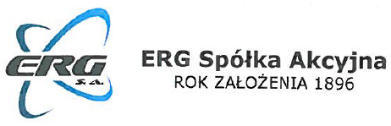 DRUK  - ZGŁOSZENIE GOTOWOŚCI INSTALACJI DO PRZYŁĄCZENIA/ OŚWIADCZENIE O STANIE TECHNICZNYM INSTALACJI(Zgłoszenie należy uzupełnić drukowanymi literami)
1. Oznaczenie podmiotu zgłaszającego instalację do przyłączeniaUmowa o przyłączenie do siecie dystrybuyjnej elektroenergetycznejNiniejszym zgałaszam gotowość przyłączenia do sieci dystrybucyjnej elektroenertetycznej OSDn, instalacji elektrycznej (od miejsca rozgraniczenia własności) w poniższym obiekcie:Dane obiektu:Dane składającego oświadczenie o stanie technicznym instalacji* Działając jako właściciel obiektu/zarządzający obiektem, na podstawie dokumentacji obiektu, w tym protokołu sprawdzenia i badania instalacji elektrycznej oświadczam, że instalacja elektryczna w powyższym obiekcie (od miejsca rozgraniczenia własności) została wykonana i sprawdzona zgodnie z obowiązującymi przepisami prawa 
i nadaje się do załączenia pod napięcie.** Działając jako elektryk, nr świadectwa kwalifikacyjnego w zakresie dozoru ………………………………….., na podstawie dokumentacji obiektu oraz przeprowadzonego sprawdzenia i badania instalacji elektrycznej oświadczam, że instalacja elektryczna w powyższym obiekcie (od miejsca rozgraniczenia własności) została wykonana i sprawdzona zgodnie z obowiązującymi przepisami prawa i nadaje się do załączenia pod napięcie, za co przyjmuję całkowitą odpowiedzialność.ImięImięImięImięImięImięImięImięImięImięImięImięImięImięImięImięImięImięNazwiskoNazwiskoNazwiskoNazwiskoNazwiskoNazwiskoNazwiskoNazwiskoNazwiskoNazwiskoNazwiskoNazwiskoNazwiskoNazwiskoNazwiskoSeria i nr dowodu tożsamościSeria i nr dowodu tożsamościSeria i nr dowodu tożsamościSeria i nr dowodu tożsamościSeria i nr dowodu tożsamościSeria i nr dowodu tożsamościSeria i nr dowodu tożsamościSeria i nr dowodu tożsamościSeria i nr dowodu tożsamościSeria i nr dowodu tożsamościSeria i nr dowodu tożsamościSeria i nr dowodu tożsamościSeria i nr dowodu tożsamościSeria i nr dowodu tożsamościSeria i nr dowodu tożsamościSeria i nr dowodu tożsamościSeria i nr dowodu tożsamościSeria i nr dowodu tożsamościPeselPeselPeselPeselPeselPeselPeselPeselPeselPeselPeselPeselPeselPeselPeselNazwa Firmy (jeśli dotyczy)Nazwa Firmy (jeśli dotyczy)Nazwa Firmy (jeśli dotyczy)Nazwa Firmy (jeśli dotyczy)Nazwa Firmy (jeśli dotyczy)Nazwa Firmy (jeśli dotyczy)Nazwa Firmy (jeśli dotyczy)Nazwa Firmy (jeśli dotyczy)Nazwa Firmy (jeśli dotyczy)Nazwa Firmy (jeśli dotyczy)Nazwa Firmy (jeśli dotyczy)Nazwa Firmy (jeśli dotyczy)Nazwa Firmy (jeśli dotyczy)Nazwa Firmy (jeśli dotyczy)Nazwa Firmy (jeśli dotyczy)Nazwa Firmy (jeśli dotyczy)Nazwa Firmy (jeśli dotyczy)Nazwa Firmy (jeśli dotyczy)NIPNIPNIPNIPNIPNIPNIPNIPNIPNIPNIPNIPNIPNIPNIPNIPNIPNIPAdres zamieszkania* / Siedziba firmy*Adres zamieszkania* / Siedziba firmy*Adres zamieszkania* / Siedziba firmy*Adres zamieszkania* / Siedziba firmy*Adres zamieszkania* / Siedziba firmy*Adres zamieszkania* / Siedziba firmy*Adres zamieszkania* / Siedziba firmy*Adres zamieszkania* / Siedziba firmy*Adres zamieszkania* / Siedziba firmy*Adres zamieszkania* / Siedziba firmy*Adres zamieszkania* / Siedziba firmy*Adres zamieszkania* / Siedziba firmy*Adres zamieszkania* / Siedziba firmy*Adres zamieszkania* / Siedziba firmy*Adres zamieszkania* / Siedziba firmy*Adres zamieszkania* / Siedziba firmy*Adres zamieszkania* / Siedziba firmy*Adres zamieszkania* / Siedziba firmy*Kod pocztowyKod pocztowyKod pocztowyKod pocztowyKod pocztowyKod pocztowyKod pocztowyKod pocztowyKod pocztowyKod pocztowyKod pocztowyKod pocztowyKod pocztowyPocztaPocztaPocztaPocztaPocztaPocztaPocztaPocztaMiejscowość i kraj (jeśli inny niż Polska)Miejscowość i kraj (jeśli inny niż Polska)Miejscowość i kraj (jeśli inny niż Polska)Miejscowość i kraj (jeśli inny niż Polska)Miejscowość i kraj (jeśli inny niż Polska)Miejscowość i kraj (jeśli inny niż Polska)Miejscowość i kraj (jeśli inny niż Polska)Miejscowość i kraj (jeśli inny niż Polska)Miejscowość i kraj (jeśli inny niż Polska)Miejscowość i kraj (jeśli inny niż Polska)Miejscowość i kraj (jeśli inny niż Polska)Miejscowość i kraj (jeśli inny niż Polska)--UlicaUlicaUlicaUlicaUlicaUlicaUlicaUlicaUlicaUlicaUlicaUlicaUlicaUlicaUlicaUlicaUlicaNr administracyjnyNr administracyjnyNr administracyjnyNr administracyjnyNr administracyjnyNr administracyjnyNr lokaluNr lokaluNr lokaluNr lokaluNr lokaluNr telefonuNr telefonuNr telefonuNr telefonuNr telefonuNr umowyData zawarcia umowyOkreślić obiektOkreślić obiektOkreślić obiektOkreślić obiektOkreślić obiektOkreślić obiektOkreślić obiektOkreślić obiektOkreślić obiektKod pocztowyKod pocztowyKod pocztowyKod pocztowyKod pocztowyKod pocztowyPocztaPocztaPocztaPocztaMiejscowośćMiejscowośćMiejscowość-UlicaUlicaUlicaUlicaUlicaUlicaUlicaUlicaNr administracyjnyNr administracyjnyNr administracyjnyNr lokaluData i czytelny podpis zgłaszającegoWłaściciel obiektu*Zarządca obiektu*Uprawniony elektroinstalator**Imię i nazwisko/Nazwa firmyImię i nazwisko/Nazwa firmyImię i nazwisko/Nazwa firmyImię i nazwisko/Nazwa firmyImię i nazwisko/Nazwa firmyImię i nazwisko/Nazwa firmyImię i nazwisko/Nazwa firmyImię i nazwisko/Nazwa firmyImię i nazwisko/Nazwa firmyKod pocztowyKod pocztowyKod pocztowyKod pocztowyKod pocztowyKod pocztowyPocztaPocztaPocztaPocztaMiejscowośćMiejscowośćMiejscowość-UlicaUlicaUlicaUlicaUlicaUlicaUlicaUlicaNr administracyjnyNr administracyjnyNr administracyjnyNr lokaluData i czytelny podpis osoby składającej oświadczenie